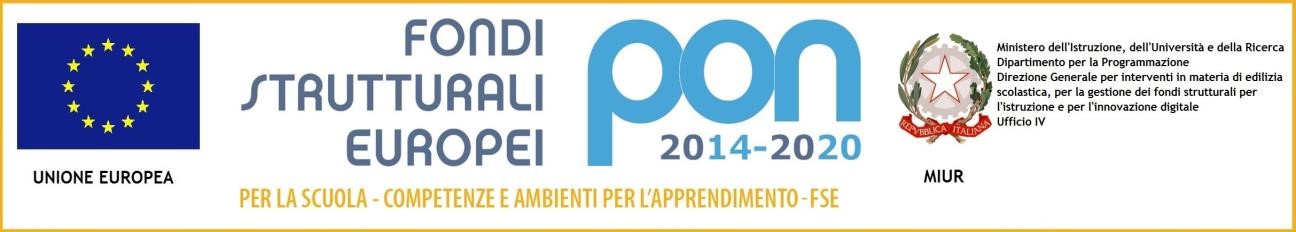 OGGETTO: Fondi Strutturali Europei – Programma Operativo Nazionale “Per la scuola, competenze e ambienti per l’apprendimento” 2014-2020. Asse I – Istruzione – Fondo sociale europeo (FSE). Programma Operativo Complementare “Per la scuola, competenze e ambienti per l’apprendimento” 2014 – 2020. Asse I – Istruzione - Obiettivi Specifici 	10.1 	“Riduzione 	della 	dispersione 	scolastica 	e 	formativa” 	e 	10.2 “Miglioramento delle competenze chiave degli allievi” - Azioni 10.1.1 “Interventi di sostegno agli studenti con particolari fragilità, tra cui anche gli studenti con disabilità e bisogni educativi speciali” e 10.2.2 “Azioni di integrazione e potenziamento delle aree disciplinari di base con particolare riferimento al I e al II ciclo” – Avviso pubblico prot.n. 9707 del 27/04/2021 – Realizzazione di percorsi educativi volti al potenziamento delle competenze e per l’aggregazione e la socializzazione delle studentesse e degli studenti nell’emergenza Covid-19 (Apprendimento e socialità)  progetto “A SCUOLA DI LIFE SKILLS PER LA COSTRUZIONE DI COMUNITA’”  -  Codice progetto:  10.1.1A-FSEPON-AB -2021-85  - CUP: C43D21002140006MODULO DI CANDIDATURA  “ESPERTO FORMATORE” Il sottoscritto: DICHIARA ai sensi degli artt. 46 e 47 del D.P.R. 445 del 28.12.2000, consapevole della responsabilità penale prevista dall’art. 76 del D.P.R. 445/2000 per le ipotesi di falsità in atti e dichiarazioni mendaci: □ di essere cittadino _________________________________________ □ di godere dei diritti politici □ di non avere riportato condanne penali □ di avere riportato le seguenti condanne penali:________________ □ di non avere procedimenti penali pendenti □ di avere in corso i seguenti procedimenti penali:____________________ □ di essere in servizio con contratto di lavoro a tempo ………………………….. presso ………………………..□ di non essere in servizio presso alcuna istituzione scolastica e/o pubblica amministrazionedi esprimere la propria candidatura quale ESPERTO formatore per il/i seguente/i modulo/i: di essere in possesso dei seguenti titoli/esperienze valutabili: Dichiarazione finale  	Il sottoscritto dichiara di accettare integralmente le condizioni contenute nell’avviso interno per la selezione di ESPERTI formatori emanato dall’I.I.S..  “Vittorio Emanuele II” (progetto “A SCUOLA DI LIFE SKILLS PER LA COSTRUZIONE DI COMUNITA” -  Codice progetto:  10.1.1A-FSEPON-AB -2021-85  - CUP: C43D21002140006), nonché il calendario delle attività proposto dall’Istituzione Scolastica. 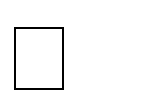 Si allegano: copia di un documento d’identità in corso di validità; curriculum vitae in formato europeo; Dichiarazione di insussistenza di cause di incompatibilità. Progetto formativo dal titolo …………………………………………………………. Data ________________ 	 	 	 	 	 	 	 	 	 	 	 	Firma Nome Cognome Luogo di Nascita Data di Nascita Comune di residenza Provincia di residenza Indirizzo di residenza Cittadinanza Codice Fiscale Recapito telefonico Indirizzo di PEO o PEC prescelto per le comunicazioni Mens sana in corpore sano: socializzazione e inclusione 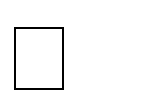 A Teatro d'Inglese: costruiamo insieme una scuola inclusivaA teatro: verso un nuovo approccio inclusivoCRITERIOPUNTIN. di riferimento delcurriculumDa compilare a cura del candidatoDa compilare a cura della commissioneA.  ISTRUZIONE E FORMAZIONE NELLO SPECIFICO SETTORE PER CUI SI CONCORREA.  ISTRUZIONE E FORMAZIONE NELLO SPECIFICO SETTORE PER CUI SI CONCORREA.  ISTRUZIONE E FORMAZIONE NELLO SPECIFICO SETTORE PER CUI SI CONCORREA.  ISTRUZIONE E FORMAZIONE NELLO SPECIFICO SETTORE PER CUI SI CONCORREA.  ISTRUZIONE E FORMAZIONE NELLO SPECIFICO SETTORE PER CUI SI CONCORREA.  ISTRUZIONE E FORMAZIONE NELLO SPECIFICO SETTORE PER CUI SI CONCORREA1. LAUREA ATTINENTE ALLA SELEZIONE (vecchio ordinamento o magistrale)110 e lode25A1. LAUREA ATTINENTE ALLA SELEZIONE (vecchio ordinamento o magistrale)100-11020A1. LAUREA ATTINENTE ALLA SELEZIONE (vecchio ordinamento o magistrale)< 10015A2. LAUREA ATTINENTE ALLA SELEZIONE (per Esperto) (triennale)110 e lode15A2. LAUREA ATTINENTE ALLA SELEZIONE (per Esperto) (triennale)100-11010A2. LAUREA ATTINENTE ALLA SELEZIONE (per Esperto) (triennale)< 1005A3. DOTTORATO DI RICERCA ATTINENTE ALLA SELEZIONE(si valuta un solo titolo)10A4. MASTER UNIVERSITARIO DI II LIVELLO ATTINENTE ALLA SELEZIONE(si valuta un solo titolo)5A5. MASTER UNIVERSITARIO DI I LIVELLO ATTINENTE ALLA SELEZIONE(si valuta un solo titolo)3A6. CORSI DI PERFEZIONAMENTO   O DI SPECIALIZZAZIONE ATTINENTI ALLA SELEZIONEMax 3 corsip. 1 per ogni annualità del corsoB. CERTIFICAZIONI OTTENUTE NELLO SPECIFICO SETTORE PER CUI SI CONCORREB. CERTIFICAZIONI OTTENUTE NELLO SPECIFICO SETTORE PER CUI SI CONCORREB. CERTIFICAZIONI OTTENUTE NELLO SPECIFICO SETTORE PER CUI SI CONCORREB. CERTIFICAZIONI OTTENUTE NELLO SPECIFICO SETTORE PER CUI SI CONCORREB. CERTIFICAZIONI OTTENUTE NELLO SPECIFICO SETTORE PER CUI SI CONCORREB. CERTIFICAZIONI OTTENUTE NELLO SPECIFICO SETTORE PER CUI SI CONCORREB1. COMPETENZE  I.C.T. CERTIFICATE RICONOSCIUTE DAL MIURMax 3 cert.p. 1 per cert.B2. COMPETENZE LINGUISTICHE CERTIFICATE LIVELLO C1 IN INGLESE Max 1 cert.p. 2B3. COMPETENZE LINGUISTICHE CERTIFICATE LIVELLO B2 IN INGLESE Max 1 cert.p. 1C. ESPERIENZE NELLO SPECIFICO SETTORE PER CUI SI CONCORREC. ESPERIENZE NELLO SPECIFICO SETTORE PER CUI SI CONCORREC. ESPERIENZE NELLO SPECIFICO SETTORE PER CUI SI CONCORREC. ESPERIENZE NELLO SPECIFICO SETTORE PER CUI SI CONCORREC. ESPERIENZE NELLO SPECIFICO SETTORE PER CUI SI CONCORREC. ESPERIENZE NELLO SPECIFICO SETTORE PER CUI SI CONCORREC1. INSEGNAMENTO  A CONTRATTO O CULTORE DELLA MATERIA PRESSO L’UNIVERSITA’ SE ATTINENTI ALLA SELEZIONEMax 5 annip. 2 per anno accademicoC2. ESPERIENZE DI DOCENZA O RICERCA  (min. 20 ore) NEI PROGETTI FINANZIATI DAL FONDO SOCIALE EUROPEO (PON – POR) SE ATTINENTI ALLA SELEZIONEMax 5 esperienzep. 1 per esperienzaC3. ESPERIENZE DI DOCENZA O COLLABORAZIONE con ENTI ASSOCIAZIONI PROFESSIONALI  (min. 20 ore) SE ATTINENTI ALLA SELEZIONEMax 3 esperienzep. 1 per esperienzaC4. ESPERIENZE DI TUTOR D’AULA/ DIDATTICO  (min. 20 ore) NEI PROGETTI FINANZIATI DAL FONDO SOCIALE EUROPEO (PON – POR) Max  5esperienzep. 1 per esperienzaC5. ESPERIENZE DI FACILITATORE / VALUTATORE (min. 20 ore) NEI PROGETTI FINANZIATI DAL FESR (PON – POR) - FSEMax  5esperienzep. 1 per esperienzaC6. ESPERIENZE DI SUPPORTO AL COORDINAMENTO / GESTIONE (min. 20 ore) NEI PROGETTI FINANZIATI DAL FESR (PON – POR) - FSEMax  5esperienzep. 1 per esperienzaC7. CONOSCENZE SPECIFICHE DELL’ARGOMENTO (documentate attraverso esperienze lavorative professionali e/o pubblicazioni)Max 20 titolip. 1 per esperienza o pubblicazioneD. PROGETTO FORMATIVOTitolo: Proposta dettagliata dell’attività da realizzare.Max. 20 puntiTOTALETOTALETOTALETOTALE